ЗАНЯТИЕ № 4 (теоретическое).Тема. Легкоатлетическое упражнение «Бег на короткие дистанции»Цель занятия. Учить применять основные механизмы грамотного распределения специальных упражнений для обучения техники бега на короткие дистанции и применять предметные знания при разработке специальных упражнений для развития скоростных способностей (быстроты).Запишите в таблицу фазы техники бега на короткие дистанции, их четыре.  Составьте и запишите 4 упражнений для обучения техники бега на короткие дистанции и 4 упражнений, способствующих развитию быстроты бега. Требования к выполнению теоретического задания1. Проверяется  соответствие темы задания.2. Правильность выполнения задания, а именно:- структурная упорядоченность движений при описании специального упражнения для обучения техники бега на короткие дистанции (старт, стартовый разгон, финиширование).- оптимальное соотношение специальные упражнения для развития физических качеств необходимых для этого вида;- не более  4-5 упражнений на каждое задание.3. Полнота, содержательность, информативность работы (все специальные упражнения должны быть выполнимы не требующие сложного оборудования и инвентаря, и все графы таблицы должны быть заполнены;4. Грамотное построение стиля описания упражнения (смотри образец в табл. ниже). Образец.Описание упражненияГрафическое изображениеМетодические указанияФазы техники бега на короткие дистанцииФазы техники бега на короткие дистанцииФазы техники бега на короткие дистанцииСпециальные упражнения для обучения техники бега на короткие дистанцииСпециальные упражнения для обучения техники бега на короткие дистанцииСпециальные упражнения для обучения техники бега на короткие дистанцииСпециальные упражнения для развития физических качеств (быстрота)Специальные упражнения для развития физических качеств (быстрота)Специальные упражнения для развития физических качеств (быстрота)Описание упражненияГрафическое изображениеМетодические указанияСпециальные упражнения для обучения техники бега на короткие дистанцииСпециальные упражнения для обучения техники бега на короткие дистанцииСпециальные упражнения для обучения техники бега на короткие дистанцииТехника выполнения команды  «Внимание» (высокий старт).1. Наклон туловища вперед под углом 45°.2. Тяжесть тела переносится на сильнейшую ногу.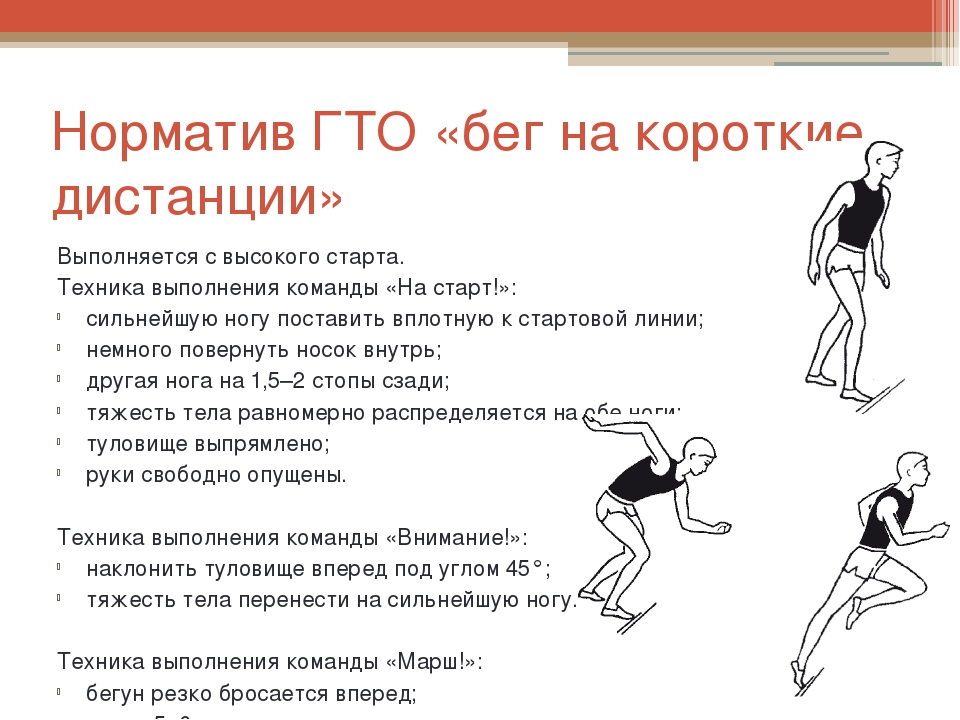 Бег на короткие дистанции  (30, 60, 100 метров) проводится по отдельным дорожкам и по команде.При наклоне туловища взгляд направлен впередСпециальные упражнения для развития физических качеств (быстрота)Специальные упражнения для развития физических качеств (быстрота)Специальные упражнения для развития физических качеств (быстрота)Бег со старта с сопротивлением партнера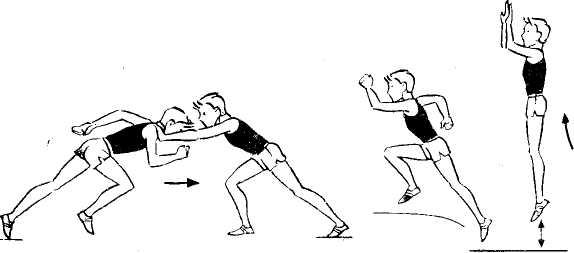 Следить за полным выпрямлением ног стартующего